		RFQ #: 19GV1023Q0014REQUEST FOR QUOTATIONSProduct/service description: Apple iPhone 14 Pro Max, 128GB    STATEMENT OF WORKThe Embassy of the United States of America in Guinea is seeking a qualified and experienced vendor to provide the IT Equipment listed below.PRICE QUOTE DUE DATE:All quotes must include delivery time and be submitted on or before April 14, 2023 at 10 a.m. via email to: ConakryProc@state.govContract Vehicle:  Open Market.Set-aside restrictions:  There are no set-aside restrictions for this procurement.Meet or Exceed: Offers must meet or exceed requested specifications as described herein and should include a delivery schedule as well as any warranty information.Award Type:  Government Purchase Order.The Embassy intends to award a contract/purchase order to the responsible company submitting a technically acceptable quotation at the lowest price.  We intend to award a contract/purchase order based on initial quotations, without holding discussions, although we may hold discussions with companies in the competitive range if there is a need to do so.The Government will determine quoter responsibility by analyzing whether the apparent successful quoter complies with the requirements of FAR 52.212-1 & FAR 9.1, including but not limited to:Evidence that the offeror/quoter can provide the necessary personnel, equipment, and financial resources needed to perform the work.List of clients, demonstrating prior experience with relevant past performance information and references (provide dates of contracts, places of performance, value of contracts, contact names, telephone and fax numbers and email addresses).Satisfactory record of integrity and business ethics.Necessary equipment and facilities or the ability to obtain them; andBe otherwise qualified and eligible to receive an award under applicable laws and regulationsOffer validity: 10 days.Applicable FAR clauses: The selected Offeror must comply with all applicable FAR clauses. Please see the final contracting instrument for a complete list, the full text of which may be accessed electronically at http://www.acqnet.gov/far.Contracting Authority: This request for quotation does not constitute a contract with the U.S Government.  Per FAR 1.602, the sole representative of the Government authorized to enter into an agreement is a warranted Contracting Officer.  The selected Offeror must ensure that a valid obligating document (e.g., Government Purchase Order) signed by a Contracting Officer is in place before commencement of work.  Any and all modifications after the commencement of work must likewise be authorized by a Contracting Officer.Delivery:  5-10 days after receipt of a US Government Purchase Order.Other ProvisionsSAM Registration: Vendors are encouraged to register in SAM (System for Award Management) to be eligible for awards with the US Government. This is a requirement for all acquisitions estimated above $30,000.00. Registration is free - https://sam.gov/content/entity-registrationDefense Base Act (DBA) insurance: Offerors (for service contracts estimated above $10,00.00) shall submit the price proposal inclusive of Defense Base Act (DBA) insurance charges as a separate line item. DBA insurance is different from Workmen’s Compensation Plan (WCP) and DBA insurance premium charges will be reimbursed by the U.S. Government. Offerors shall estimate the cost of DBA premium after contacting the authorized insurance provider.  Once the contract is awarded, you shall reach out to the insurance provider and pay the premium.  The receipt and insurance policy shall then be forwarded to the Embassy for reimbursement.  Offers will not be accepted without DBA insurance costs.NDAA (National Defense Base Act): Offerors are expected to fill and sign the below NDAA document and submit together with their quotes.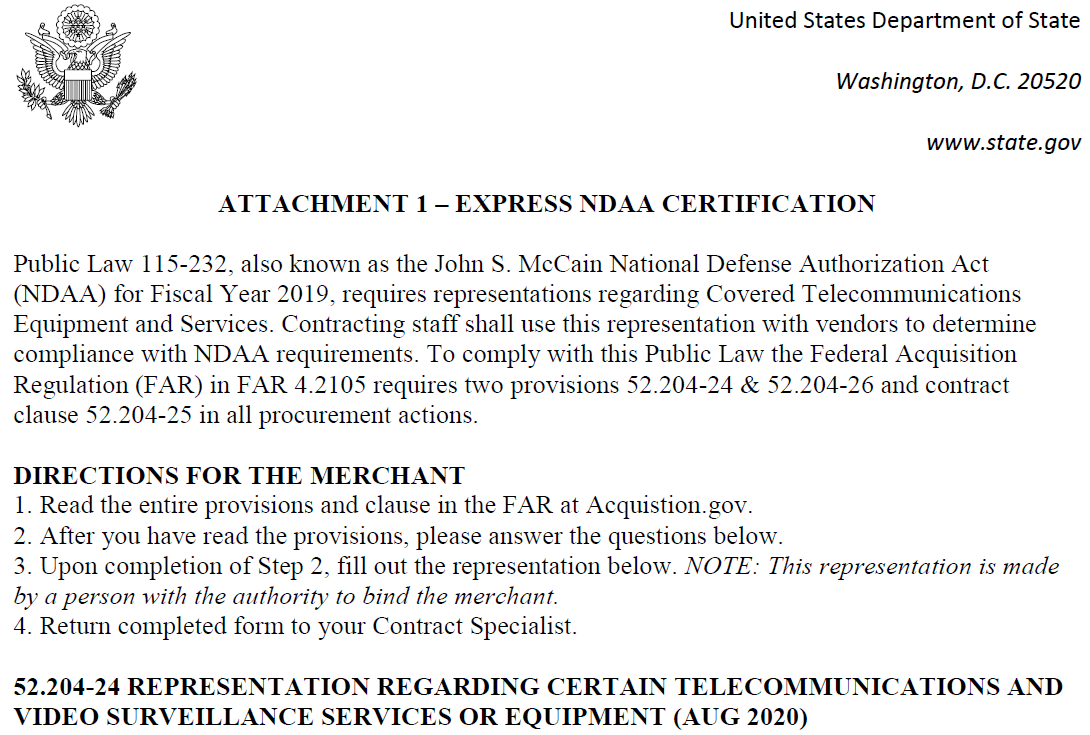 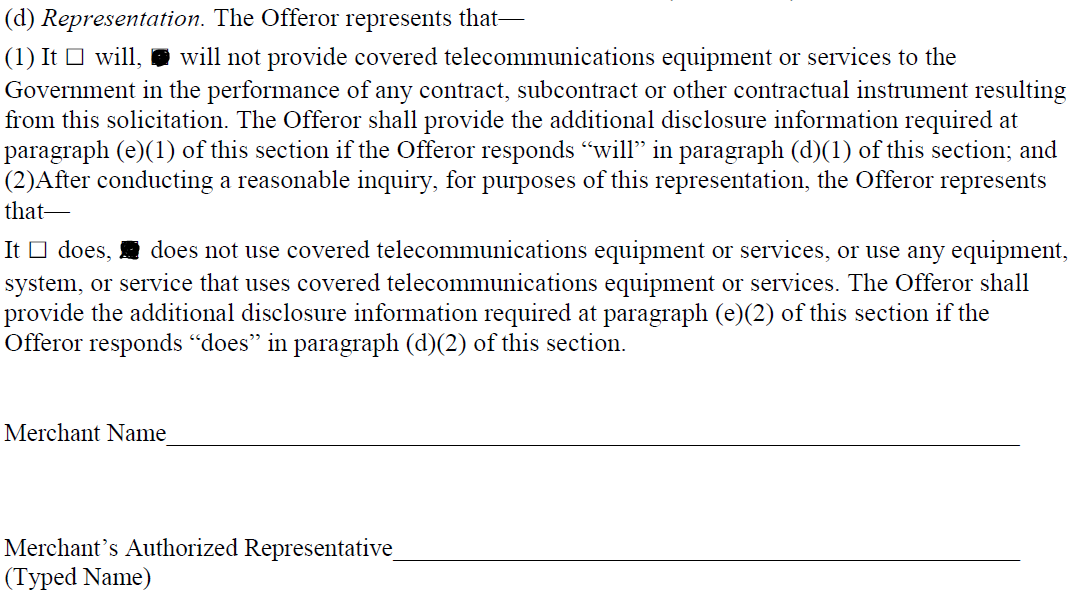 DescriptionUnitsQuantityApple iPhone 14 Pro Max, 128GBPackage Dimensions 7 x 5 x 1 inches
Item Weight 2 pounds
ASIN B0BN8YTSC3
Wireless communication technologies Cellular
Other display features Wireless
Form Factor Smartphone
Color Space Black
What's in the box Adapter
Manufacturer Apple Computerunit20Total